Online Search for a Shortlisted Candidate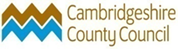 Name of Candidate: 		……………………………………………….Post shortlisted for: 		………………………………………………..Date of search: 		………………………………………………..Information from application form:Search engine used:	……………………………………………………Any information discovered that may give cause for concern or indicate the candidate may not be suitable to work with children – for example indications of inappropriate or offensive behaviour, posting offensive images, extreme radical views, and drug or alcohol misuse. Alternatively, record as None. Signed: 	…………………………………….		Date: 	……………………..Type of InformationOther key words to use in search termsPrevious name(s)Locations - lived in now or especially in the pastAny other notable information (eg hobbies, interests, other)Other key search terms to use in every search undertakenCurrent name; Convicted; Court Search Terms UsedRelevant Information discovered